[Insert Title Page / Graphic Here][Organization Name]Sanctioned by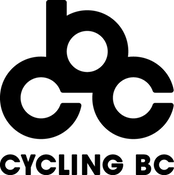 [Insert Sanctioning body logo, sponsor logos or any other funding institutions]*(Table of content fields are linked to headings. Do not edit table of contents. Simply right click and select "update field"*Welcome Remarks[Insert welcome remarks from title sponsors and local, provincial or federal representatives] General informationEvent Overview[General event information including organizer, sanctioning bodies, sanction level, event status, event history.Venue[Address and other insightful information about the venue.]Site Map[Map of the venue including parking, washrooms, medical, race office. Not complete course map.]Race StaffOfficials CommitteeInclement Weather[Eg. “Event held rain or shine. In the Event of unsafe weather (e.g. snow or smoke) on race day, race officials may delay or cancel racing.Race Headquarters, Awards, Podium location, MediaUseful Links[Race website, registration website, Cycling BC series page, UCI regulation, Cycling Canada Regulations]Registration and package pickup[Registration website][Registration open and close date][Onsite reg fee’ Race Schedule and Registration Feeds[Insert table]Complete Event Schedule[Insert table][Event Specific Information]Use the event subsections for information related to specific race events (i.e. TT, Road Race, Kids Race, or Day 1 vs. Day 2.).Date & Location [if different from above]Rules & Racing format[UCI/CC rules, Cycling BC rule, any specific organizer rules or racing formats]Eligibility and License informationAll athletes must be in possession of a valid UCI international license or a Cycling BC provincial race license]Domestic licenses from other countries or provinces within Canada are not permitted1 day event licenses will be available for the following categories:[see Cycling BC for specifics][Eligibility information. For provincial championships please refer to Cycling BC for eligibility wording]CategoriesSign on or Registration and package pickupreAccreditations, pit passes, caravan information[Information regarding required accreditations for coaches or team staff including pit passes or caravan location. Including caravan driver licensing information.]Race numbers and timing informationDoping ControlAll races are conducted under UCI Antidoping regulations.It is the rider’s and team manager’s responsibility to know the rules.Drug Test Facility for CCES Antidoping Inspector to be announced at each venue.Athletes who are selected for testing will be met at the finish line by a chaperone. *Note to all athletes who DNF you must report to the finish line.  Medical problems should be reported to a commissaire.Athletes participating at the [Event Title] requiring the use of a medication included on the Prohibited List must have a TUE prior to participating in the event. This applies to all categories of athlete: elite, junior, master, etc. To obtain forms and TUE requirements, athletes are encouraged to visit the TUE Wizard, http://cces.ca/tueformsCourse MapWarm ups/Pre-riding the courseEquipment[Helmets are required while riding a bike at all times.][Riders are required to wear club or team jerseys corresponding to their license.][TT bike, CX tires, other equipment rules]Podium Protocol[All podium finishers are expected to be in attendance and in clean cycling apparel representing their club or team corresponding to their license][Explanation of protocol should multiple podium ceremonies need to occurs (i.e. BC Cup overall, Canada Cup overall, Championship, etc.)][When will podium ceremonies take place?]Results[Where will results be posted at race venue and online?]Series Points[BC Cup, Canada Cup, UCI points matrix]Race Services and AmenitiesTeam Tent area, washroom and showersPit and bike washing areaParkingFirst aid and medialSecurity and policingLodging and restaurantsTravel directionsPositionNameContactChief OrganizerBob Smithbsmith@racing.comCourse DirectorRace Services DirectorVolunteer CoordinatorMarketing DirectorEtc.PositionNameContactTechnical DelegateChief CommissaireSecretaryFinish JudgeMemberMember